نتایج حالت غیر بهینه: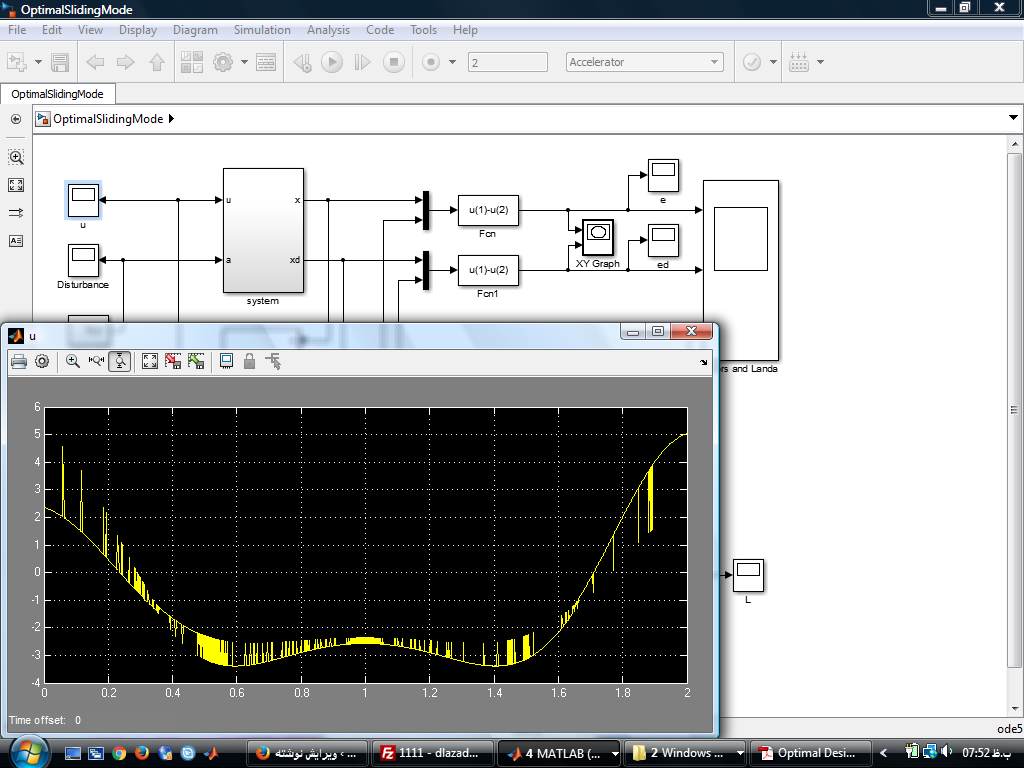 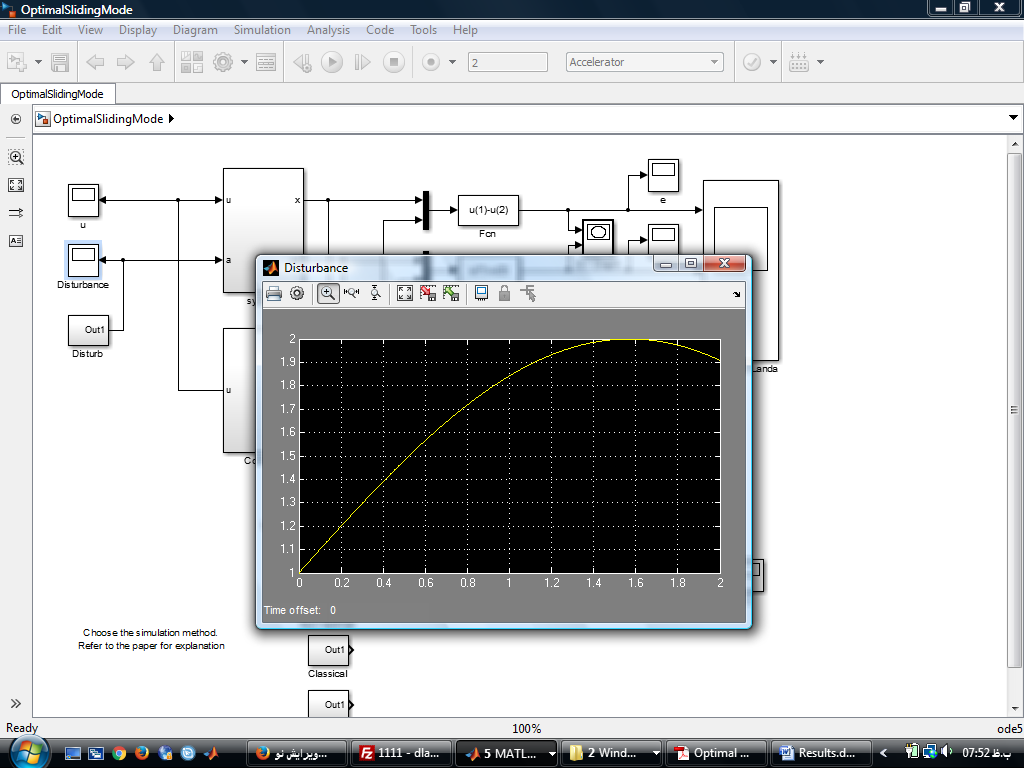 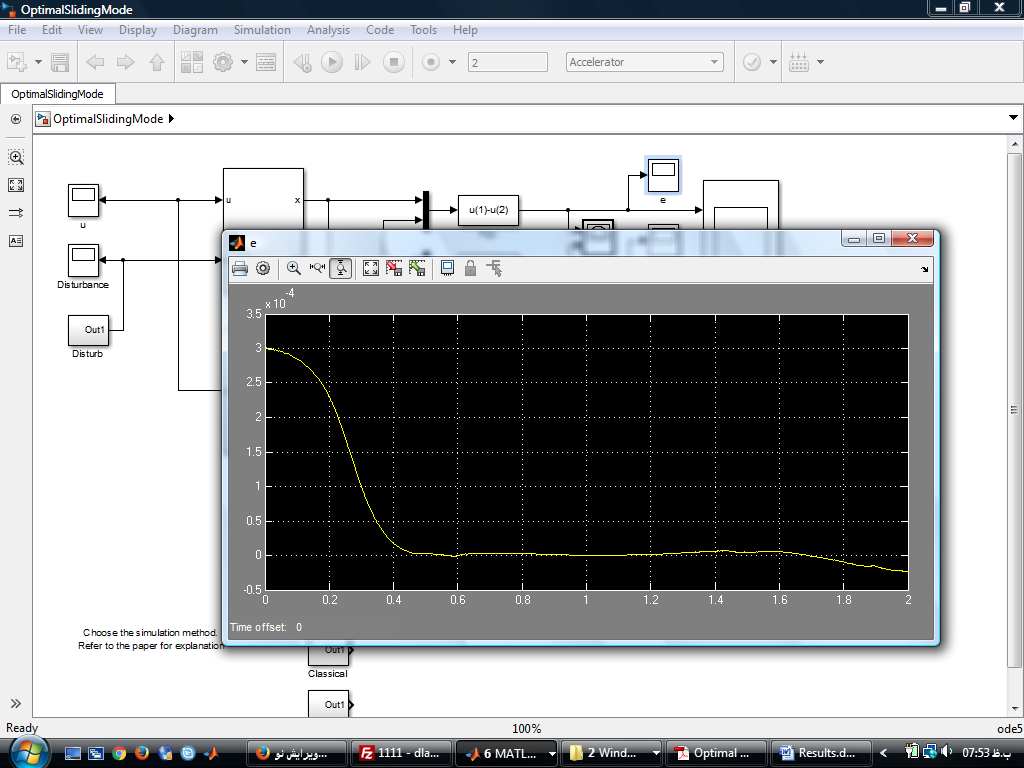 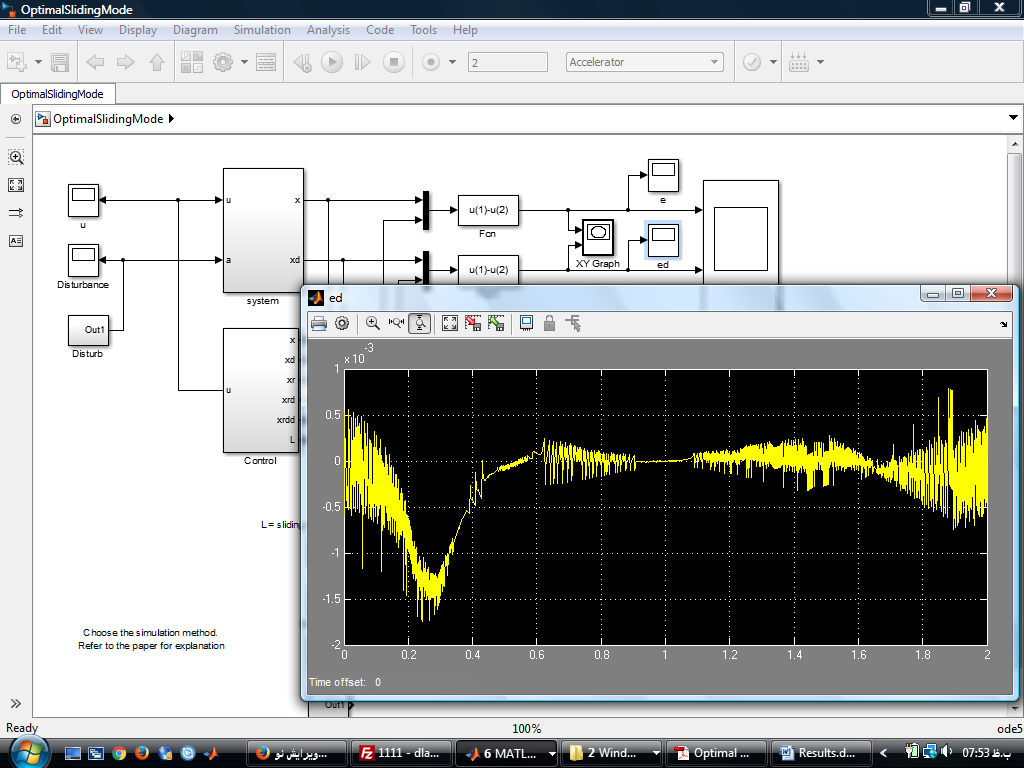 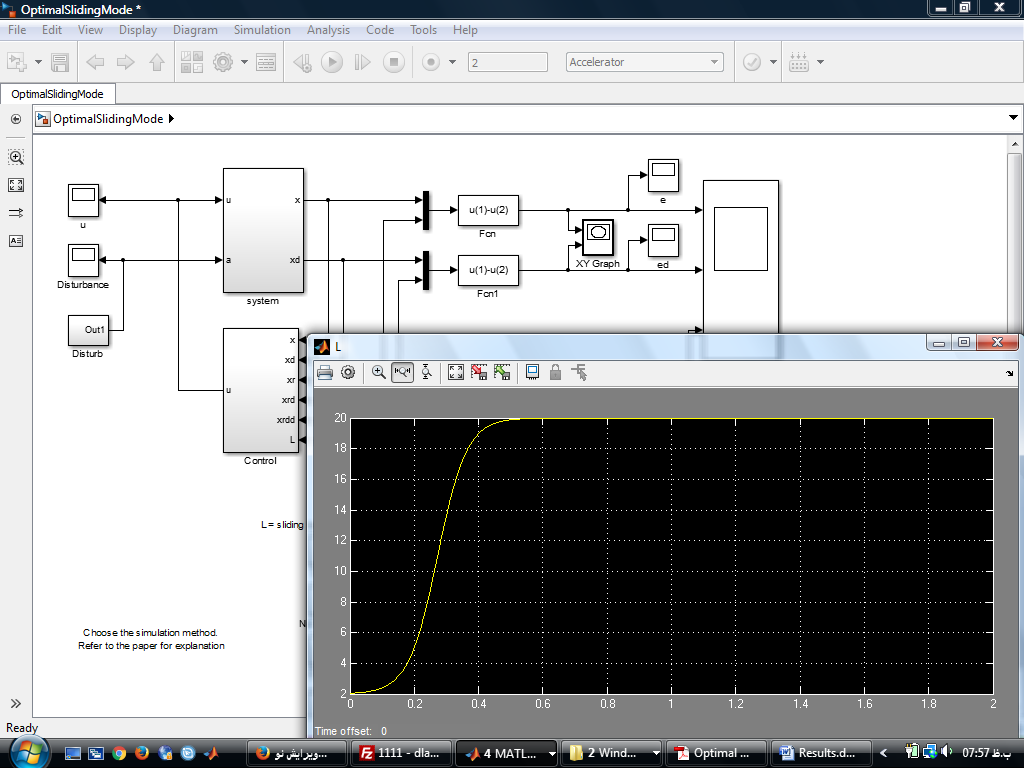 نتایج حالت بهینه: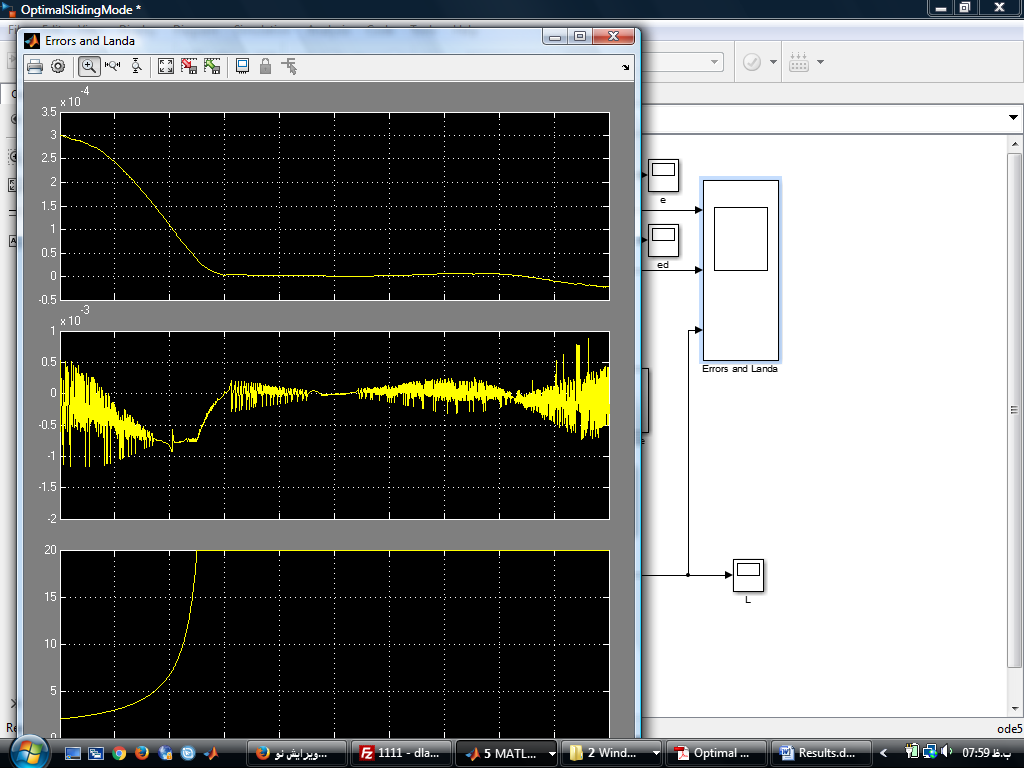 